Tēma "Koki". Pedagogs izmanto datoru, bērni sauc kokus, kurus pazīst. Skolotājs ievada bērna nosaukto nosaukumu, to vizualizē, un bērni redz kā koka trafarets aizpildās ar dāžādiem bērnu nosauktiem koku nosaukumiem.Tas ir vizuāls teksta attēlojums. WordArt piemērots, lai radītu interesantu kāda jautājuma prezentācijas atspoguļojumu.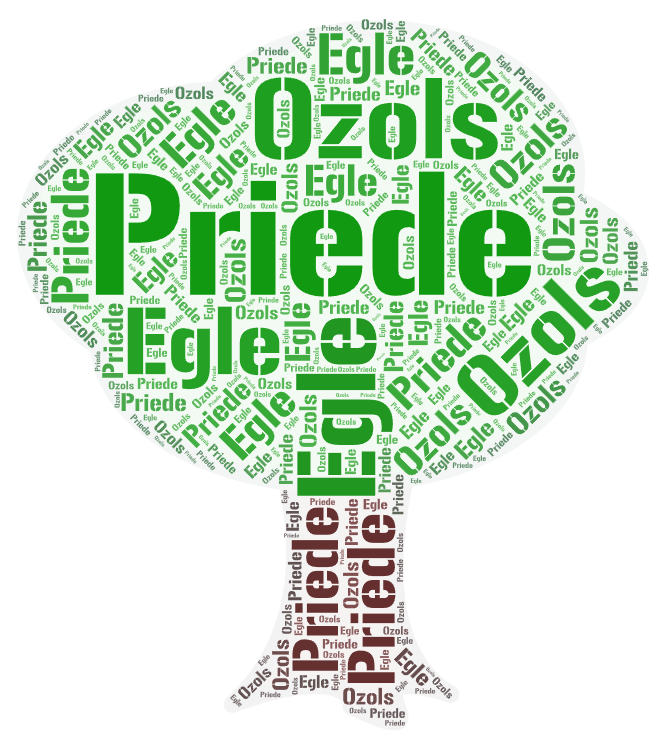 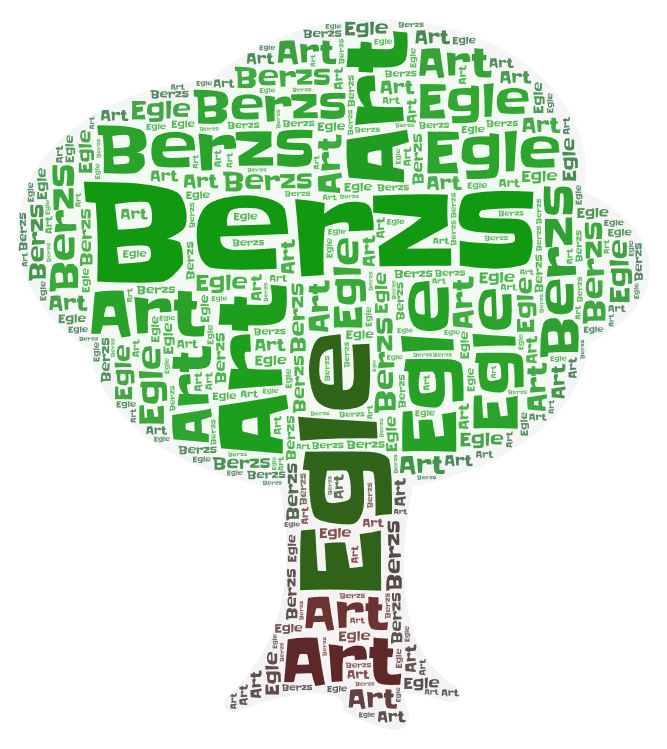 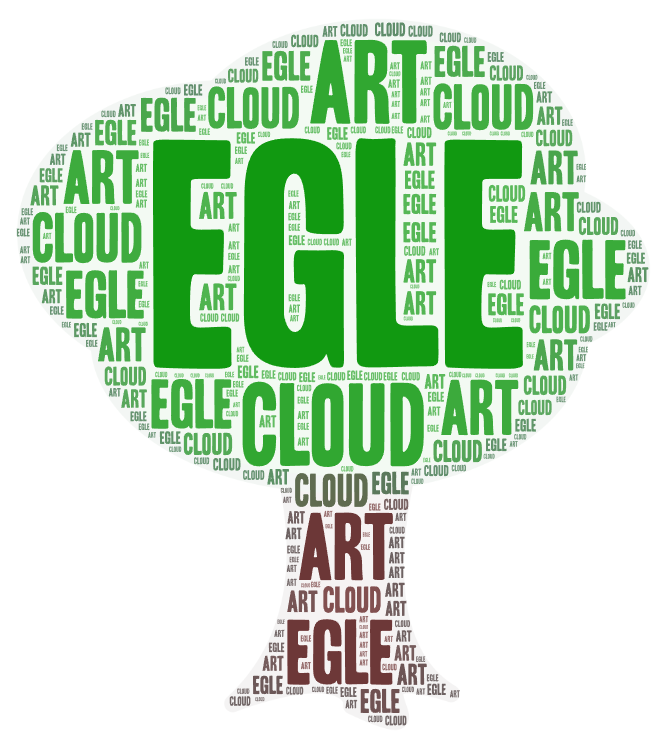 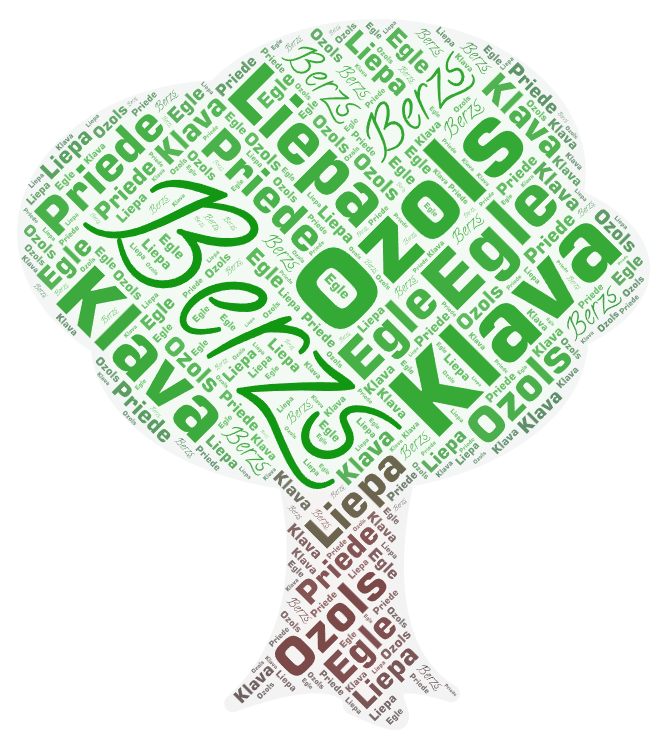 